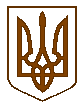 УКРАЇНАБілокриницька   сільська   радаРівненського   району    Рівненської    областіВ И К О Н А В Ч И Й       К О М І Т Е Т       РІШЕННЯвід  15  серпня 2019   року                                                                                № 134                                                                     Про звільнення від батьківської плати  гр. Чучкалової Оксани Ростиславівни	Розглянувши заяву гр. Чучкалової Оксани Ростиславівни про звільнення від батьківської плати за відвідування дочкою Білокриницького дошкільного навчального  закладу «ясла дитячий садок» у зв’язку із тяжким матеріальним становищем та частим перебуванням голови сім’ї у зоні антитерористичної операції, керуючись п. 5 ст. 35 Закону України «Про дошкільну освіту», Наказом Міністерства освіти та науки № 677 від 21.11.2001 року «Порядок встановлення плати для батьків за перебування дітей у державних та комунальних дошкільних та інтернатних навчальних закладах», виконавчий комітет Білокриницької сільської радиВ И Р І Ш И В:Звільнити маму Чучкалову О.Р.  від батьківської плати за відвідування доньки, Чучкалової Марії Дмитрівни (05.11.2016р.н.), Білокриницького дошкільного навчального  закладу «ясла дитячий садок» з 01.09.2019 року.Контроль за виконанням даного рішення покласти на бухгалтера дитячого садка О. Сульжик  та члена виконавчого комітету Вельгун В.Г.Сільський голова                                                                       Тетяна ГОНЧАРУК